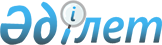 Об утверждении Правил осуществления выбора единой электронной торговой площадки по реализации арестованного имуществаПриказ Министра юстиции Республики Казахстан от 11 сентября 2020 года № 347. Зарегистрирован в Министерстве юстиции Республики Казахстан 21 сентября 2020 года № 21235.
      В соответствии со статьей 74 Закона Республики Казахстан от 2 апреля 2010 года "Об исполнительном производстве и статусе судебных исполнителей", подпунктом 3) пункта 2 статьи 7 Закона Республики Казахстан от 18 марта 2002 года "Об органах юстиции", подпунктом 72-1) пункта 16 Положения о Министерстве юстиции Республики Казахстан, утвержденного постановлением Правительства Республики Казахстан от 28 октября 2004 года № 1120 "Вопросы Министерства юстиции Республики Казахстан", ПРИКАЗЫВАЮ:
      1. Утвердить Правила осуществления выбора единой электронной торговой площадки по реализации арестованного имущества.
      2. Департаменту по исполнению судебных актов в установленном законодательством порядке обеспечить:
      1) государственную регистрацию настоящего приказа в установленном законодательством порядке;
      2) размещение настоящего приказа на официальном интернет-ресурсе Министерства юстиции Республики Казахстан после его официального опубликования.
      3. Контроль за исполнением настоящего приказа возложить на курирующего вице-министра юстиции Республики Казахстан.
      4. Настоящий приказ вводится в действие по истечении десяти календарных дней после дня его первого официального опубликования. Правила осуществления выбора единой электронной торговой площадки по реализации арестованного имущества Глава 1. Общие положения
      1. Правила осуществления выбора единой электронной торговой площадки по реализации арестованного имущества (далее – Правила) разработаны в соответствии со статьей 74 Закона Республики Казахстан "Об исполнительном производстве и статусе судебных исполнителей", определяют порядок организации и осуществления выбора Республиканской палатой частных судебных исполнителей единой электронной торговой площадки.
      2. В настоящих Правилах используются следующие понятия:
      1) потенциальный поставщик – юридическое лицо (за исключением государственных учреждений, если иное не установлено для них законами Республики Казахстан), временное объединение юридических лиц (консорциум), претендующее на заключение договора о предоставлении услуг по реализации арестованного имущества на электронной торговой площадке;
      2) единая электронная торговая площадка (далее – ЕЭТП) – информационная система, совокупность баз данных, технических, программных, телекоммуникационных и других средств, обеспечивающих возможность ввода, хранения и обработки информации, необходимой для проведения электронного аукциона, предоставляющая единую общедоступную точку доступа участникам электронного аукциона;
      3) Республиканская палата частных судебных исполнителей (далее – Республиканская палата) – некоммерческая, профессиональная организация, осуществляющая координацию деятельности частных судебных исполнителей и соблюдение ими законодательства Республики Казахстан об исполнительном производстве и статусе судебных исполнителей;
      4) объявление – информация о предстоящем выборе ЕЭТП. Глава 2. Порядок осуществления выбора единой электронной торговой площадки
      3. Для осуществления выбора ЕЭТП Республиканской палатой создается комиссия.
      В состав комиссии входят: представитель национальной палаты предпринимателей Республики Казахстан, представители Министерства юстиции Республики Казахстан и представители Республиканской палаты. При этом общее количество членов комиссии по выбору ЕЭТП составляет нечетное число.
      4. При утверждении требований к ЕЭТП комиссия основывается на следующих критериях:
      1) профессиональной компетентности поставщиков услуг по реализации имущества, обладанием ими финансовыми ресурсами, техническим оборудованием и другими материальными возможностями, надежностью, опытом и положительной репутацией, а также другими ресурсами, необходимыми для исполнения договора о предоставлении ЕЭТП;
      2) обеспечение безопасности, конфиденциальности и достоверности сведений, поступающих на ЕЭТП в процессе исполнения исполнительных документов, в том числе защита информации и сервисов ЕЭТП от несанкционированного доступа, обеспечение прозрачности и открытости проводимых на ЕЭТП электронных аукционов;
      3) полная доступность (проведение регламентных работ строго ограничено графиком, предусматривающим проведение технических работ в ночное время);
      4) использование электронной цифровой подписи на документах и сведениях, направляемых в форме электронных документов при их обмене через функционал ЕЭТП судебным исполнителем, оператором ЕЭТП, участниками электронного аукциона, сторонами исполнительного производства и иными лицами;
      5) обеспечение электронного документооборота, ежедневного архивного хранения и поиска документов в электронной форме, обеспечение возможности авторизации участников электронного аукциона и разграничения прав доступа пользователей для разной категории информации;
      6) обеспечение приема электронных заявок и электронных документов судебных исполнителей посредством электронного взаимодействия с Автоматизированной информационной системой органов исполнительного производства (далее – АИСОИП) через шлюз "электронного правительства" в соответствии с Законом Республики Казахстан от 24 ноября 2015 года "Об информатизации" (далее – Закон), их размещения на ЕЭТП, а также передачи сведений о лотах, порядке проведения электронного аукциона и его результатах в АИСОИП;
      7) наличие акта о приемке в промышленную эксплуатацию информационной системы, акта с положительным результатом испытаний на соответствие требованиям информационной безопасности, экспертизы технической документации и аттестата соответствия требованиям информационной безопасности в соответствии с Законом.
      5. Республиканская палата направляет предложения потенциальных поставщиков в сервисный интегратор "электронного правительства" для подготовки экспертного заключения в отношении соответствия работ, технической спецификации, предлагаемых потенциальными поставщиками.
      6. Председатель комиссии по выбору ЕЭТП:
      1) планирует работу и руководит деятельностью комиссии;
      2) председательствует на заседаниях комиссии;
      3) осуществляет иные функции, предусмотренные настоящими Правилами.
      7. Секретарь комиссии по выбору ЕЭТП:
      1) формирует повестку дня заседания комиссии, обеспечивает комиссию необходимыми документами, организует проведение заседания комиссии;
      2) оформляет и подписывает протокол вскрытия конвертов с предложениями, протокол о допуске к участию в выборе ЕЭТП, протокол об итогах выбора ЕЭТП, а также другие протоколы заседаний комиссии;
      3) обеспечивает сохранность документов и материалов по выбору ЕЭТП с момента вскрытия предложений.
      8. Комиссия по выбору ЕЭТП не позднее трех рабочих дней со дня утверждения требований к ЕЭТП, но не менее чем за пятнадцать календарных дней до окончательной даты представления потенциальными поставщиками предложений на участие в выборе ЕЭТП опубликовывает на сайте Республиканской палаты текст объявления о выборе ЕЭТП.
      9. Прием предложений от потенциальных поставщиков осуществляется в течение пятнадцати календарных дней с момента опубликования объявления.
      10. Пакет документов для участия в выборе ЕЭТП, представляемое потенциальным поставщиком, изъявившим желание участвовать в выборе ЕЭТП, содержит:
      1) заявление руководителя организации на участие в выборе ЕЭТП;
      2) юридическое лицо представляет нотариально засвидетельствованную копию устава (при его наличии), утвержденного в соответствии с Законом Республики Казахстан от 22 апреля 1998 года "О товариществах с ограниченной и дополнительной ответственностью" и Законом Республики Казахстан от 13 мая 2003 года "Об акционерных обществах", за исключением случаев, когда юридическое лицо осуществляет деятельность на основании типового устава. Нерезиденты Республики Казахстан представляют нотариально засвидетельствованную с переводом на казахский и (или) русский языки легализованную выписку из торгового реестра;
      3) заверенные печатью потенциального поставщика копии лицензий либо лицензии в виде бумажной копии электронного документа и (или) свидетельств, сертификатов, разрешений, других документов, подтверждающих право потенциального поставщика на выполнение работ, оказание услуг, связанных с ЕЭТП;
      4) нотариально засвидетельствованную копию свидетельства или заверенную печатью потенциального поставщика справку о государственной регистрации (перерегистрации) юридического лица;
      5) оригинал справки банка или филиала банка, в котором обслуживается потенциальный поставщик, за подписью уполномоченного лица и печатью об отсутствии просроченной задолженности по всем видам обязательств потенциального поставщика, длящейся более трех месяцев предшествующих дате выдачи справки, перед банком или филиалом банка (в случае, если потенциальный поставщик является клиентом нескольких банков второго уровня или филиалов, а также иностранного банка, данная справка представляется от каждого из таких банков). Справка должна быть выдана не ранее одного месяца, предшествующего дате вскрытия конвертов;
      6) справка установленной формы соответствующего органа государственного дохода об отсутствии налоговой задолженности и задолженности по обязательным пенсионным взносам, обязательным профессиональным пенсионным взносам и социальным отчислениям более чем за три месяца (за исключением случаев, когда срок уплаты отсрочен в соответствии с Кодексом Республики Казахстан от 25 декабря 2017 года "О налогах и других обязательных платежах в бюджет (Налоговый кодекс)"), либо о наличии налоговой задолженности и задолженности по обязательным пенсионным взносам, обязательным профессиональным пенсионным взносам и социальным отчислениям менее одного тенге, выданной не ранее одного месяца, предшествующего дате вскрытия конвертов;
      7) техническую спецификацию с указанием работ, оказания услуг, предоставления гарантий качества к обслуживанию товара, к расходам, выполнения работ, оказания услуг;
      8) доверенность лицу (лицам), представляющему интересы потенциального поставщика, за исключением первого руководителя потенциального поставщика, имеющего право подписи без доверенности, в соответствии с уставом потенциального поставщика, на право подписания заявления на участие в выборе ЕЭТП.
      9) иные документы, подтверждающие возможность эффективного функционирования ЕЭТП (при наличии).
      11. Вскрытие конвертов с предложениями на участие в выборе ЕЭТП проводится комиссией.
      12. Вскрытию подлежат конверты с предложениями на участие в выборе ЕЭТП, представленные в сроки, указанные в объявлении. Протокол о вскрытии конвертов с предложениями на участие в выборе ЕЭТП по форме согласно приложению 1 к настоящим Правилам, подписывается и полистно парафируется всеми присутствующими на заседании членами комиссии, а также секретарем комиссии.
      13. Не позднее двух рабочих дней, следующих за днем указанного заседания комиссии, опубликовывается на сайте Республиканской палаты текст подписанного протокола вскрытия конвертов с предложениями на участие в выборе ЕЭТП.
      14. Комиссия в случае выявления потенциальных поставщиков, которые не соответствуют требованиям, предоставляет таким потенциальным поставщикам право для приведения в соответствие предложений на участие в выборе ЕЭТП в течение трех рабочих дней со дня опубликования протокола предварительного допуска к участию в выборе ЕЭТП.
      15. В случае соответствия потенциальных поставщиков требованиям к ЕЭТП и наличии представляемых документов протокол предварительного допуска к участию в выборе ЕЭТП не оформляется.
      16. Комиссия рассматривает предложения на участие в выборе ЕЭТП и принимает решение о допуске потенциальных поставщиков к участию в выборе ЕЭТП в течение пяти календарных дней со дня вскрытия конвертов с предложениями на участие в выборе ЕЭТП.
      17. Протокол о допуске к участию в выборе ЕЭТП по форме согласно приложению 2 к настоящим Правилам, подписывается, полистно парафируется всеми присутствующими на заседании членами комиссии, а также секретарем комиссии не позднее двух рабочих дней со дня принятия решения о допуске потенциальных поставщиков к участию в выборе ЕЭТП. К протоколу о допуске к участию в выборе ЕЭТП прилагается экспертное заключение.
      18. Секретарь комиссии не позднее одного рабочего дня со дня вскрытия конвертов с предложениями на участие в выборе ЕЭТП:
      1) согласовывает с председателем комиссии дату и время проведения заседания комиссии по рассмотрению предложений на участие в выборе ЕЭТП;
      2) уведомляет членов комиссии о дате и времени проведения заседания комиссии по рассмотрению предложений на участие в выборе ЕЭТП;
      3) представляет на рассмотрение комиссии документы, подтверждающие соответствие потенциального поставщика требованиям.
      19. Члены комиссии, обеспечивают сохранность документов, предложений потенциальных поставщиков во время их рассмотрения до возврата их секретарю комиссии.
      20. Комиссия:
      1) рассматривает на предмет полноты и надлежащего оформления пакеты документов, составляющие предложения потенциальных поставщиков на участие в выборе ЕЭТП;
      2) определяет потенциальных поставщиков, представивших неполный перечень документов и (или) представивших ненадлежащим образом оформленные документы;
      3) в письменной форме запрашивает у потенциальных поставщиков, представивших предложения на участие в конкурсе, материалы и разъяснения в связи с их предложениями с тем, чтобы облегчить рассмотрение, оценку и сопоставление предложений на участие в выборе ЕЭТП;
      4) с целью уточнения сведений, содержащихся в предложениях на участие в выборе ЕЭТП, в письменной форме запрашивает необходимую информацию у соответствующих государственных органов, физических и юридических лиц.
      Не допускаются запросы и иные действия комиссии, связанные с приведением предложений на участие в выборе ЕЭТП в соответствие с требованиями.
      Под приведением предложений на участие в выборе ЕЭТП в соответствие с требованиями понимаются действия комиссии, направленные на дополнение предложений, на участие в выборе ЕЭТП недостающими документами, замены документов, представленных в заявке на участие, приведение в соответствие путем исправления ненадлежащим образом оформленных документов;
      5) определяет потенциальных поставщиков, которые соответствуют требованиям ЕЭТП, и признает их участниками.
      21. В целях уточнения соответствия потенциальных поставщиков требованиям в части их непричастности к процедуре банкротства и (или) отсутствия неисполненных обязательств по исполнительным документам, и не включенных в соответствующий реестр должников, комиссия рассматривает информацию, размещенную на интернет-ресурсе уполномоченного органа, осуществляющего контроль за проведением процедур банкротства, и на интернет-ресурсе уполномоченного органа в сфере обеспечения исполнения исполнительных документов.
      22. В случае отсутствия предложений от потенциальных поставщиков либо несоответствия предложений потенциальных поставщиков требованиям к ЕЭТП, осуществляется повторный выбор ЕЭТП.
      Участие в выборе одного потенциального поставщика не препятствует проведению выбора ЕЭТП.
      23. По рассматриваемым вопросам комиссия принимает соответствующее решение большинством голосов ее членов, участвующих в заседании. Члены комиссии, присутствовавшие на заседании комиссии и несогласные с принятым решением, в письменном виде излагают свое особое мнение, которое приобщается к протоколу, о чем в протоколе делается соответствующая отметка.
      24. Протокол об итогах выбора ЕЭТП по форме согласно приложению 3 к настоящим Правилам, подписывается председателем и всеми присутствующими на заседании членами комиссии, а также секретарем комиссии не позднее тридцати календарных дней с момента вскрытия предложений.
      25. Оператором ЕЭТП плата за осуществление деятельности ЕЭТП при реализации арестованного имущества с государственных и частных судебных исполнителей не взимается.
      26. Решение комиссии о выборе ЕЭТП, оформленное соответствующим протоколом, является основанием для заключения договора между территориальными органами юстиции, частными судебными исполнителями и оператором ЕЭТП.              Протокол о вскрытии конвертов с предложениями на участие в выборе 
                         единой электронной торговой площадки
      ________________________                   ____________________       (Место вскрытия)                               (Время и дата)  
      1. Комиссия по выбору единой электронной торговой площадки в составе: _____________________________________________________________________________       (указывается фамилия, имя, отчество (при его наличии), должность председателя,               секретаря и членов комиссии, дата, время и место вскрытия предложений) произвела процедуру вскрытия конвертов с предложениями на участие в выборе единой электронной торговой площадки.  
      2. Пакет документов представлен следующими потенциальными поставщиками: _____________________________________________________________________________.               (наименование, адрес всех потенциальных поставщиков) 
      3. Предложения на участие в выборе единой электронной торговой площадки следующих потенциальных поставщиков__________________________________________         (указывается наименование, адрес всех потенциальных поставщиков, представивших предложения на участие в выборе единой электронной торговой площадки после истечения окончательного срока представления предложений на участие) возвращены невскрытыми на основании: _________________________________________.  
      4. Предложения на участие в выборе единой электронной торговой площадки следующих потенциальных поставщиков, представивших их в установленные сроки, доистечения окончательного срока представления предложений на участие: _____________________________________________________________________________ (наименование, адрес всех потенциальных поставщиков, представивших предложения до истечения окончательного срока представления предложений, время представления предложений на участие) вскрыты и они содержат: _____________________________________________________________________________,  (указывается перечень документов, содержащихся в предложении, информация об отзыве и  изменении предложений на участие в выборе единой электронной торговой площадки,   количество листов представленных документов) которые оглашены всем присутствующим при вскрытии предложений на участие в выборе единой электронной торговой площадки.  
      5. При вскрытии предложений присутствовали следующие потенциальные поставщики: _____________________________________________________________________________.   (наименование, адрес, реквизиты всех потенциальных поставщиков, присутствовавших при вскрытии предложений на участие в выборе единой электронной торговой площадки, фамилия, имя, отчество (при его наличии)  их уполномоченных представителей).  Фамилии, имя, отчество (при его наличии), подписи председателя, членов и секретаря комиссии.        Протокол о допуске к участию в выборе единой электронной торговой площадки
      ______________________________             _____________________________             (Местонахождение)                               (Время и дата)  
      1. Комиссия по выбору единой электронной торговой площадки в составе:  _____________________________________________________________________________         (перечислить состав комиссии по выбору единой электронной торговой площадки) рассмотрела предложения на участие в выборе единой электронной торговой площадки  _____________________________________________________________________________.  
      2. Информация о привлечении экспертов, представленных ими заключений по  соответствию предложенных потенциальными поставщиками предложений участие в выборе  единой электронной торговой площадки, работ, услуг технической спецификации.  
      3. Предложения на участие в выборе единой электронной торговой площадки следующих потенциальных поставщиков, представивших их в установленные сроки до  истечения окончательного срока представления предложений на участие: _____________________________________________________________________________  (указывается наименование, адрес всех потенциальных поставщиков, представивших  предложения до истечения окончательного срока представления предложений, время  представления предложения на участие в выборе единой электронной торговой площадки, перечень документов, содержащихся в предложений, информация об отсутствии того или иного документа, предусмотренного требованием, информация об отзыве и изменении предложений на участие в выборе единой электронной торговой площадки и другая информация) оглашены всем присутствующим в заседании комиссии.  
      4. Отклоненные предложения на участие в выборе единой электронной торговой площадки:  _____________________________________________________________________________               (указываются потенциальные поставщики (его реквизиты),  предложения на участие, которых отклонены, а также причины отклонения). 
      5. Предложения потенциальных поставщиков, которые соответствуют требованиям кединой электронной торговой площадке___________________________________________                         (указываются потенциальные поставщики (его реквизиты).  Комиссия по результатам рассмотрения предложений на участие в выборе единой электронной торговой площадки РЕШИЛА:  
      1. Допустить к участию в выборе ЕЭТП следующих потенциальных поставщиков: _____________________________________________________________________________         (указать перечень потенциальных поставщиков допущенных к участию в выборе).  
      2. Не допустить к участию в выборе единой электронной торговой площадки следующих потенциальных поставщиков _____________________________________________________________________________         (указать перечень потенциальных поставщиков, не допущенных к участию в выборе).  
      3. Назначить заседание комиссии по выбору единой электронной торговой площадки на: ______________________________________________________________________________.                     (указать день, время, место заседания комиссии).  
      4. Разместить текст данного протокола на сайте Республиканской палаты частных судебных исполнителей.  
      За данное решение проголосовали:  
      За - ______ голосов (фамилия, имя, отчество (при его наличии) членов комиссии);  
      Против - ________ голосов (фамилия, имя, отчество (при его наличии) членов комиссии).  
      Фамилии, имя, отчество (при его наличии), подписи председателя, членов и секретаря  комиссии.              Протокол об итогах выбора единой электронной торговой площадки
      ______________________________             ______________________________             (Местонахождение)                                     (Время и дата)  
      1. Конкурсная комиссия в составе: ___________________________________________.                                                   (перечислить состав комиссии)  
      2. Следующие предложения на участие в выборе единой электронной торговой  площадки были допущены:______________________________________________________ _____________________________________________________________________________          (указать предложения на участие в выборе единой электронной торговой площадки  потенциальных поставщиков, допущенных к участию в соответствии с протоколом о  допуске).  
      3. Конверты с предложениями потенциальных поставщиков: _____________________         (указываются наименования потенциальных поставщиков предложения, которые небыли приняты в связи с представлением по истечении окончательного времени для их рассмотрения).  
      4. Предложения участников, представивших предложения до истечения времени для рассмотрения их комиссией: _____________________________________________________________________________         (указываются наименования потенциальных поставщиков и их реквизиты) вскрыты и они содержат: _____________________________________________________________________________   (указываются представленные потенциальными поставщиками предложения, которые оглашены всем присутствующим при вскрытии конвертов с предложениями на участие в выборе единой электронной торговой площадки).  
      5. Отклоненные предложения на участие в выборе единой электронной торговой площадки: ____________________________________________________________________               (указываются потенциальные поставщики (его реквизиты), предложения на участие которых отклонены, а также причины отклонения).  
      Комиссия по результатам рассмотрения предложений на участие в выборе единой  электронной торговой площадки РЕШИЛА:  
      1) выбрать единую электронную торговую площадку __________________________ _____________________________________________________________________________         (указывается потенциальный поставщик (его реквизиты) или признать выбор единой электронной торговой площадки несостоявшимся по причине:  _____________________________________________________________________________.                     (указать соответствующую причину)  
      2) Разместить текст данного протокола на сайте Республиканской палаты частных судебных исполнителей.  
      За данное решение проголосовали:  
      За - ______ голосов (фамилия, имя, отчество (при его наличии) членов комиссии);  
      Против - ______ голосов (фамилия, имя, отчество (при его наличии) членов комиссии). 
      Фамилии, имя, отчество (при его наличии), подписи председателя, членов и секретаря комиссии.
					© 2012. РГП на ПХВ «Институт законодательства и правовой информации Республики Казахстан» Министерства юстиции Республики Казахстан
				
      Министр юстиции Республики Казахстан 

М. Бекетаев
Утверждены приказом
Министра юстиции
Республики Казахстан
от 11 сентября 2020 года № 347Приложение 1 к Правилам 
осуществления выбора
единой электронной торговой площадки
по реализации арестованного имуществаПриложение 2 к Правилам 
осуществления выбора
единой электронной торговой площадки
по реализации арестованного имуществаПриложение 3 к Правилам 
осуществления выбора
единой электронной торговой площадки
по реализации арестованного имущества